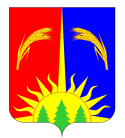 ПРОЕКТАДМИНИСТРАЦИЯЮРЛИНСКОГО МУНИЦИПАЛЬНОГО РАЙОНА ПОСТАНОВЛЕНИЕ_______________________                                                                                                  №________В соответствии с Федеральным законом от 06.10.2003 №131-ФЗ «Об общих принципах организации местного самоуправления в Российской Федерации», Федеральным законом от 27.07.2010 № 210-ФЗ «Об организации предоставления государственных и муниципальных услуг», Уставом муниципального образования Юрлинского муниципального района  Администрация Юрлинского муниципального района          ПОСТАНОВЛЯЕТ:1. Утвердить прилагаемый Перечень муниципальных услуг, предоставляемых Администрацией Юрлинского муниципального района и ее структурными подразделениями (функциональными органами) в новой редакции (прилагаются).2. Признать утратившим силу: 2.1. Постановление Администрации Юрлинского муниципального района от 10.05.2016  № 118 «Об утверждении перечня муниципальных услуг, предоставляемых Администрацией Юрлинского муниципального района» и ее структурными подразделениями (функциональными органами). 2.2. Постановление Администрации Юрлинского муниципального района от 12.01.2017 № 10 «О внесении изменений в Перечень муниципальных услуг, предоставляемых Администрацией Юрлинского муниципального района и ее структурными подразделениями (функциональными органами)».2.3.   Постановление Администрации Юрлинского муниципального района от 24.08.2017  № 332 «О внесении изменений в Перечень муниципальных услуг, предоставляемых Администрацией Юрлинского муниципального района и ее структурными подразделениями (функциональными органами)».   2.4.   Постановление Администрации Юрлинского муниципального района от 18.03.2019  № 100 «О внесении изменений в Перечень муниципальных услуг, предоставляемых Администрацией Юрлинского муниципального района и ее структурными подразделениями (функциональными органами)».          3. Опубликовать настоящее постановление в информационном бюллетене «Вестник Юрлы» и разместить на официальном сайте Администрации Юрлинского муниципального района.4. Контроль за исполнением настоящего постановления возложить на заместителя главы Администрации Юрлинского муниципального района Мелехину Н.А.. Глава района -глава Администрации района                                                              Т.М. МоисееваПриложение                                                                            к постановлению Администрации                                                             Юрлинского     муниципального района                                                                                  от ____________  № ___  Перечень муниципальных услуг,  предоставляемых Администрацией Юрлинского муниципального района и ее структурными подразделениями (функциональными органами) Об  утверждении перечня муниципальных услуг, предоставляемых Администрацией Юрлинского муниципального района и ее структурными подразделениями (функциональными органами)                         № п.п.Муниципальная услуга1. Образование1. Образование1.1Выдача разрешения на прием ребенка,  не достигшего возраста  шести лет шести месяцев,  в общеобразовательное учреждение, реализующее программы начального общего образования1.2Предоставление путевок и направлений в места отдыха детей в каникулярное время1.3Предоставление информации о текущей успеваемости учащегося, ведение электронного дневника и электронного журнала успеваемости1.4Предоставление информации о порядке проведения государственной (итоговой) аттестации обучающихся, освоивших образовательные программы основного общего и среднего (полного) общего образования, в том числе в форме единого государственного экзамена, а также информации из федеральной базы данных о результатах единого государственного экзамена1.5Предоставление информации о результатах сданных экзаменов, результатах тестирования и иных вступительных испытаний, а также о зачислении в образовательную организацию1.6Предоставление информации об образовательных программах и учебных планах, рабочих программах учебных курсов, предметов, дисциплин (модулей), годовых календарных учебных графиках1.7Зачисление детей в муниципальные общеобразовательные организации1.8Прием заявлений, постановка на учет и зачисление детей в муниципальные образовательные организации, реализующие образовательные программы дошкольного образования1.9Предоставление информации о реализации в общеобразовательных муниципальных учреждениях программ дошкольного, начального общего, основного общего, среднего общего образования, а также дополнительных общеобразовательных программ2. Социальная поддержка 2. Социальная поддержка 2.1Выдача жилищного сертификата на предоставление субсидии на приобретение (строительство) жилого помещения ветеранам, инвалидам и семьям, имеющим детей-инвалидов, нуждающихся в улучшении жилищных условий2.2Выдача свидетельств молодым семьям на получение социальной выплаты для улучшения жилищных условий2.3Выдача краевых жилищных сертификатов на приобретение (строительство) жилого помещения реабилитированным лицам, имеющим инвалидность или являющимися пенсионерами2.4Предоставление социальных выплат на строительство (приобретение) жилья гражданам, проживающим в сельской местности, в том числе молодым семьям и молодым специалистам, проживающим и работающим в сельской местности3. Имущественные и земельные отношения3. Имущественные и земельные отношения3.1Предоставление в собственность (приватизация) муниципального имущества3.2Предоставление в  аренду и в безвозмездное пользование  муниципального имущества3.3Предоставление информации об объектах недвижимого имущества, находящихся в муниципальной собственности и предназначенных для предоставления в аренду3.4Предоставление выписки из реестра муниципального имущества3.5Предварительное согласование предоставления земельного участка, находящегося в муниципальной собственности муниципального образования  и из состава земель государственная собственность на которые не разграничена3.6Перевод земель или земельных  участков в составе таких земель из одной категории в другую3.7Предоставление земельного участка, находящегося в государственной или муниципальной собственности, в безвозмездное пользование3.8Предоставление земельных участков, в собственность за плату, находящихся в собственности муниципального образования и из состава земель государственная собственность на которые не разграничена без проведения торгов3.9Предоставление земельного участка, находящегося в государственной или муниципальной собственности в постоянное (бессрочное) пользование3.10Предоставление земельных участков, находящихся в муниципальной собственности, на торгах, проводимых в форме аукциона3.11Утверждение схемы расположения земельного участка на кадастровом плане территории5. Архитектура, градостроительство и дорожное хозяйство5. Архитектура, градостроительство и дорожное хозяйство5.1Выдача разрешения на строительство, реконструкцию объектов капитального строительства 5.2Выдача разрешения на ввод объектов капитального строительства в эксплуатацию5.3Выдача акта освидетельствования проведения основных работ по строительству объекта индивидуального жилищного строительства5.4Выдача разрешения на установку и эксплуатацию рекламной конструкции5.5Прием документов и выдача решений о переводе или об отказе в переводе жилого помещения в нежилое или нежилого помещения в жилое помещение 5.6Выдача градостроительных планов земельных участков5.7Предоставление сведений, содержащихся в информационной системе обеспечения градостроительной деятельности5.8Предоставление пользователям автомобильных дорог местного значения информации о состоянии автомобильных дорог5.9Согласование открытия новых муниципальных автобусных маршрутов, утверждение паспортов действующих муниципальных автобусных маршрутов5.10Внесение изменений в правила землепользования и застройки (ПЗЗ)5.11Внесение изменений в разрешение на строительство5.12Направление застройщику уведомления о соответствии указанных в уведомлении о планируемых строительстве или реконструкции объекта индивидуального жилищного строительства или садового дома параметров объекта индивидуального жилищного строительства или садового дома установленным параметрам и допустимости размещения объекта индивидуального жилищного строительства или садового дома на земельном участке, уведомления о несоответствии указанных в уведомлении о планируемых строительстве или реконструкции объекта индивидуального жилищного строительства или садового дома параметров объекта индивидуального жилищного строительства или садового дома установленным параметрам и (или) недопустимости размещения объекта индивидуального жилищного строительства или садового дома на земельном участке5.13Направление застройщику уведомления о соответствии построенных или реконструированных объекта индивидуального жилищного строительства или садового дома требованиям законодательства о градостроительной деятельности, уведомления о несоответствии построенных или реконструированных объекта индивидуального жилищного строительства или садового дома требованиям законодательства о градостроительной деятельности5.14Установление, изменение и отмена муниципальных маршрутов регулярных перевозок в границах Юрлинского муниципального района6. Архивное дело6. Архивное дело6.1Выдача архивных копий, архивных выписок по запросам юридических и физических лиц6.2Предоставление архивных справок7. Культура7. Культура7.1Предоставление информации о времени и месте проведения театральных представлений, филармонических и эстрадных концертов и гастрольных мероприятий театров и филармоний, киносеансов, анонсы данных мероприятий7.2Предоставление информации о проведении ярмарок, выставок народного творчества, ремесел на территории Юрлинского муниципального района